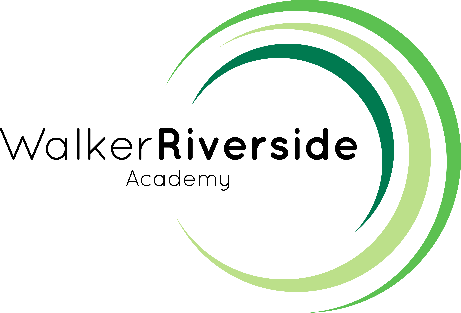 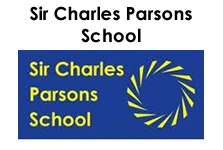 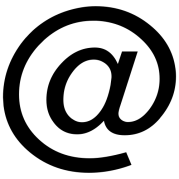 July 2020Hello and welcome to Sir Charles Parsons @ Walker Riverside Academy.This information pack provides you with important information for you and your son/daughter.This pack also contains permission slips which enable your child to access the full curriculum here at SCP@WRA.  Please return by the beginning of the Autumn Term.Your son/daughter may be eligible for a bursary and we would encourage you to apply for this.  We have given you this information on a separate sheet.We are sure it won’t take long for your son/daughter to settle into Sixth Form at SCP@WRA and look forward to watching them thrive.